
                                 Province of the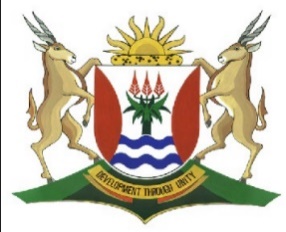 EASTERN CAPEEDUCATIONDIRECTORATE SENIOR CURRICULUM MANAGEMENT (SEN-FET)HOME SCHOOLING SELF-STUDY NOTES AND ACTIVITIESSUBJECTACCOUNTINGACCOUNTINGGRADEGRADE11DATETOPICAnalysis and Interpretation of Financial statements: Consolidation of Grade 10 and 11 Analysis and Interpretation of Financial statements: Consolidation of Grade 10 and 11 Analysis and Interpretation of Financial statements: Consolidation of Grade 10 and 11 Analysis and Interpretation of Financial statements: Consolidation of Grade 10 and 11 Analysis and Interpretation of Financial statements: Consolidation of Grade 10 and 11 Analysis and Interpretation of Financial statements: Consolidation of Grade 10 and 11 Term 2Week7TIME ALLOCATIONTIME ALLOCATION1 Week 1 Week INSTRUCTIONSSee requirements per activitySee requirements per activitySee requirements per activityRESOURCESUSE YOUR TEXTBOOK(S) & PREVIOUS ACTIVITIESUSE YOUR TEXTBOOK(S) & PREVIOUS ACTIVITIESUSE YOUR TEXTBOOK(S) & PREVIOUS ACTIVITIESUSE YOUR TEXTBOOK(S) & PREVIOUS ACTIVITIESUSE YOUR TEXTBOOK(S) & PREVIOUS ACTIVITIESUSE YOUR TEXTBOOK(S) & PREVIOUS ACTIVITIESUSE YOUR TEXTBOOK(S) & PREVIOUS ACTIVITIESUSE YOUR TEXTBOOK(S) & PREVIOUS ACTIVITIESUSE YOUR TEXTBOOK(S) & PREVIOUS ACTIVITIESUSE YOUR TEXTBOOK(S) & PREVIOUS ACTIVITIESTIPS FOR ANSWERING QUESTIONSTIPS FOR ANSWERING QUESTIONSSometimes the question will not specify the financial indicator you have to calculate, for example it will require you to comment on liquidity/ profitability of the business, etc.Sometimes the question will not specify the financial indicator you have to calculate, for example it will require you to comment on liquidity/ profitability of the business, etc.Steps to follow:Steps to follow:1.Identify the appropriate financial indicators, which fit that particular category.2.If the ratio or financial indicator is not given, calculate it using the relevant formula. (Note that even though you will be given the formulae sheet in the exam it is important that you know the formula).3.Know where to get information to be used when calculating.4.Compare your results with the previous year of the same business / other businesses in the same industry / targets that were set by the business.5.Comment on your findings by making short concise statements.ACTIVITY 1                                                                     ACTIVITY 1                                                                     ACTIVITY 1                                                                     ACTIVITY 1                                                                     You are provided with information from the records of Zwelethemba Traders (partners Zweli and Themba) for the financial year ended 30 April 2019.You are provided with information from the records of Zwelethemba Traders (partners Zweli and Themba) for the financial year ended 30 April 2019.You are provided with information from the records of Zwelethemba Traders (partners Zweli and Themba) for the financial year ended 30 April 2019.You are provided with information from the records of Zwelethemba Traders (partners Zweli and Themba) for the financial year ended 30 April 2019.REQUIRED:REQUIRED:REQUIRED:1.1.Calculate the following:Calculate the following:1.1.1Percentage mark-up on cost1.1.2Percentage operating expenses on sales1.1.3Total earnings of Zweli1.1.4The percentage return earned by Themba1.1.5The debt equity ratio for 20191.2Comment on the liquidity of the business. Quote and explain TWO financial indicators (with figures) in your answer.Comment on the liquidity of the business. Quote and explain TWO financial indicators (with figures) in your answer.1.3Were the partners justified in increasing the loan? Explain. Quote TWO financial indicators, with figures, in your explanation.Were the partners justified in increasing the loan? Explain. Quote TWO financial indicators, with figures, in your explanation.1.4Zweli is not happy with his return on Investment. Explain why you think he feels this way. Quote figures.Zweli is not happy with his return on Investment. Explain why you think he feels this way. Quote figures.INFORMATION:INFORMATION:INFORMATION:A.EXTRACT FROM THE INCOME STATEMENT ON 30 APRIL 2019:EXTRACT FROM THE INCOME STATEMENT ON 30 APRIL 2019:B.EXTRACT FROM THE PARTNERS’ CURRENT ACCOUNTS ON 30 APRIL 2019:EXTRACT FROM THE PARTNERS’ CURRENT ACCOUNTS ON 30 APRIL 2019:C.EXTRACT FROM THE BALANCE SHEET ON 30 APRIL:EXTRACT FROM THE BALANCE SHEET ON 30 APRIL:D.DETAILS OF PARTNER’S EQUITY ON 30 APRIL:DETAILS OF PARTNER’S EQUITY ON 30 APRIL:E.FINANCIAL INDICATORS ON 30 APRIL:FINANCIAL INDICATORS ON 30 APRIL:ACTIVITY 2                                                                   ACTIVITY 2                                                                   ACTIVITY 2                                                                   ACTIVITY 2                                                                   REQUIRED:REQUIRED:REQUIRED:Calculate and comment on the following financial indicators for 2020:Calculate and comment on the following financial indicators for 2020:Calculate and comment on the following financial indicators for 2020:2.1Calculate the following financial indicators on 30 June 2019:Calculate the following financial indicators on 30 June 2019:2.1.1Acid test ratio2.1.2Debt equity ratio2.1.3Percentage return on average partners equity2.2The partners are pleased that the liquidity of the partnership has improved. Quote THREE financial indicators to support their statement.The partners are pleased that the liquidity of the partnership has improved. Quote THREE financial indicators to support their statement.2.3The partners decided to increase the loan during the current financial year. Quote TWO financial indicators that are relevant to their decision.Explain why this was a wise decision or not.The partners decided to increase the loan during the current financial year. Quote TWO financial indicators that are relevant to their decision.Explain why this was a wise decision or not.2.4 Should the partners be satisfied with the percentage return on average partners   equity? State TWO points to support your answer. Should the partners be satisfied with the percentage return on average partners   equity? State TWO points to support your answer.INFORMATION:INFORMATION:INFORMATION:A.The net profit for the year was R920 250.The net profit for the year was R920 250.B.EXTRACT FROM THE BALANCE SHEET ON 30 JUNE:EXTRACT FROM THE BALANCE SHEET ON 30 JUNE:C.FINANCIAL INDICATORS ON 30 JUNE:FINANCIAL INDICATORS ON 30 JUNE:ACTIVITY 3                                                                    ACTIVITY 3                                                                    ACTIVITY 3                                                                    ACTIVITY 3                                                                    You are provided with information of Kei Curios, a business owned by Nkosi Tshabalala and Zama Mfeya. This business sells various craft items, such as woven mats and beaded jewellery, made by the local community, to tourists visiting the area. ROUND ALL ANSWERS TO ONE DECIMAL PLACE, WHERE NEEDED.You are provided with information of Kei Curios, a business owned by Nkosi Tshabalala and Zama Mfeya. This business sells various craft items, such as woven mats and beaded jewellery, made by the local community, to tourists visiting the area. ROUND ALL ANSWERS TO ONE DECIMAL PLACE, WHERE NEEDED.You are provided with information of Kei Curios, a business owned by Nkosi Tshabalala and Zama Mfeya. This business sells various craft items, such as woven mats and beaded jewellery, made by the local community, to tourists visiting the area. ROUND ALL ANSWERS TO ONE DECIMAL PLACE, WHERE NEEDED.You are provided with information of Kei Curios, a business owned by Nkosi Tshabalala and Zama Mfeya. This business sells various craft items, such as woven mats and beaded jewellery, made by the local community, to tourists visiting the area. ROUND ALL ANSWERS TO ONE DECIMAL PLACE, WHERE NEEDED.REQUIRED:REQUIRED:REQUIRED:3.1Calculate the net profit for the year by drafting the Appropriation account.Calculate the net profit for the year by drafting the Appropriation account.3.2Calculate the mark-up percentage achieved by Kei Curios.Calculate the mark-up percentage achieved by Kei Curios.3.3Do you feel that it is ethical for Tshabalala and Mfeya to earn such large income while the members of the community get paid very little for the craft works that they provide to the shop? Give TWO reasons for your answer.Do you feel that it is ethical for Tshabalala and Mfeya to earn such large income while the members of the community get paid very little for the craft works that they provide to the shop? Give TWO reasons for your answer.3.4Is the business solvent? Do the necessary calculation and explain your decision.Is the business solvent? Do the necessary calculation and explain your decision.3.5Calculate the following:Calculate the following:3.5.1Partners’ equity on 29 February 2020.3.5.2The return on average equity for the business for 2020.3.5.3The interest rate on the mortgage loan.3.6Comment on the business return and gearing for 2020. Quote figures to support your answer.Comment on the business return and gearing for 2020. Quote figures to support your answer.INFORMATION:INFORMATION:INFORMATION:A.EXTRACT FROM THE INCOME STATEMENT FOR THE YEAR ENDED 29 FEBRUARY 2020EXTRACT FROM THE INCOME STATEMENT FOR THE YEAR ENDED 29 FEBRUARY 2020B.EXTRACT FROM THE BALANCE SHEET AS AT 29 FEBRUARY 2020:EXTRACT FROM THE BALANCE SHEET AS AT 29 FEBRUARY 2020:C.ADDITIONAL INFORMATION:ADDITIONAL INFORMATION:Each partner’s Current Account was debited with R68 606 when calculating the amount due to them for secondary distribution.Each partner’s Current Account was debited with R68 606 when calculating the amount due to them for secondary distribution.Partners’ equity on 28 February 2019 was R1 442 493.Partners’ equity on 28 February 2019 was R1 442 493.The return earned on average equity was 13.5% in 2019.The return earned on average equity was 13.5% in 2019.ACTIVITY 4                                                                   ACTIVITY 4                                                                   ACTIVITY 4                                                                   ACTIVITY 4                                                                   The information provided relates to ST Traders. The business is a partnership owned by Sam and Tom. The financial year ended on 29 February 2020.The information provided relates to ST Traders. The business is a partnership owned by Sam and Tom. The financial year ended on 29 February 2020.The information provided relates to ST Traders. The business is a partnership owned by Sam and Tom. The financial year ended on 29 February 2020.The information provided relates to ST Traders. The business is a partnership owned by Sam and Tom. The financial year ended on 29 February 2020.REQUIRED:REQUIRED:REQUIRED:4.1Complete the Current Account note to the Balance Sheet.(Refer to point B)Complete the Current Account note to the Balance Sheet.(Refer to point B)4.2Calculate the following financial indicators:Calculate the following financial indicators:4.2.1Debt equity ratio4.2.2Acid test ratio4.2.3Percentage return on investment earned by Sam.4.3Should Sam be satisfied with his return on investment? Explain and quote relevant figures or financial indicators to support your answer.Should Sam be satisfied with his return on investment? Explain and quote relevant figures or financial indicators to support your answer.4.4Tom was concerned that the percentage net profit on sales decreased although the operating profit on sales has improved. Provide him with an explanation. Quote appropriate figures in your explanation.Tom was concerned that the percentage net profit on sales decreased although the operating profit on sales has improved. Provide him with an explanation. Quote appropriate figures in your explanation.4.5Comment on the liquidity position of the business. Quote TWO financial indicators (with figures) in your response.Comment on the liquidity position of the business. Quote TWO financial indicators (with figures) in your response.4.6Sam wants to increase the loan by an additional R150 000 to make improvements to the existing buildings. What advice would you offer him? You must make reference to financial indicators and figures to support your advice.Sam wants to increase the loan by an additional R150 000 to make improvements to the existing buildings. What advice would you offer him? You must make reference to financial indicators and figures to support your advice.INFORMATION:INFORMATION:INFORMATION:A.EXTRACT FROM THE TRIAL BALANCE ON 28 FEBRUARY 2019:EXTRACT FROM THE TRIAL BALANCE ON 28 FEBRUARY 2019:B.PARTNERS’ EARNINGS AND DRAWINGS:PARTNERS’ EARNINGS AND DRAWINGS:Sam earns a salary of R122 400 per year. Tom earns 5% more than Sam.Sam earns a salary of R122 400 per year. Tom earns 5% more than Sam.Interest on capital is calculated at 8% p.a. Tom’s interest amounts to R48 000. Note that Sam increased his capital by R30 000 on 1 December 2018. This was recorded accordingly.Interest on capital is calculated at 8% p.a. Tom’s interest amounts to R48 000. Note that Sam increased his capital by R30 000 on 1 December 2018. This was recorded accordingly.Tom is entitled to a production bonus equal to 1.5% of turnover.Tom is entitled to a production bonus equal to 1.5% of turnover.The remaining profit or loss is shared between Sam and Tom in the ratio 3:2 respectively. The remaining profit earned by Tom was R9 000 after all adjustments were done.The remaining profit or loss is shared between Sam and Tom in the ratio 3:2 respectively. The remaining profit earned by Tom was R9 000 after all adjustments were done.Tom also withdrew 60% of his total earnings for this financial year.Tom also withdrew 60% of his total earnings for this financial year.Sam ended with a credit balance of R39 060 on his current account.Sam ended with a credit balance of R39 060 on his current account.C.THE FOLLOWING FINANCIAL INDICATORS WERE CALCULATED:THE FOLLOWING FINANCIAL INDICATORS WERE CALCULATED:ACTIVITY 5                                                                   ACTIVITY 5                                                                   ACTIVITY 5                                                                   ACTIVITY 5                                                                   The information below was obtained from the financial statements of Mthatha Traders. The business is owned by two partners, Yonela and Yolisa.The information below was obtained from the financial statements of Mthatha Traders. The business is owned by two partners, Yonela and Yolisa.The information below was obtained from the financial statements of Mthatha Traders. The business is owned by two partners, Yonela and Yolisa.The information below was obtained from the financial statements of Mthatha Traders. The business is owned by two partners, Yonela and Yolisa.REQUIRED:REQUIRED:REQUIRED:5.1Calculate the missing amounts on the table provided (denoted by A to G)Calculate the missing amounts on the table provided (denoted by A to G)5.2Calculate the following financial indicators:Calculate the following financial indicators:5.2.1Debt equity ratio5.2.2Percentage return earned by Yolisa. (Use the average equity)5.3Yonela feels that the business is in a sound liquidity position. Explain why you think he feels this way. Quote TWO financial indicators (with figures) to motivate your answer.Yonela feels that the business is in a sound liquidity position. Explain why you think he feels this way. Quote TWO financial indicators (with figures) to motivate your answer.5.4Yolisa is not satisfied with her percentage return on equity compared to that of Yonela. Give ONE possible reason why she feels this way. Quote figures to motivate your answer.Yolisa is not satisfied with her percentage return on equity compared to that of Yonela. Give ONE possible reason why she feels this way. Quote figures to motivate your answer.5.5The business wants to expand their operations and have discussed extending the existing building. This venture is expected to cost R200 000. By looking at the financial statements and the financial indicators, suggest different ways in which this project can be financed. Give TWO points.The business wants to expand their operations and have discussed extending the existing building. This venture is expected to cost R200 000. By looking at the financial statements and the financial indicators, suggest different ways in which this project can be financed. Give TWO points.INFORMATION:INFORMATION:INFORMATION:A.INFORMATION FROM THE BALANCE SHEET ON 28 FEBRUARY:INFORMATION FROM THE BALANCE SHEET ON 28 FEBRUARY:B.CAPITAL:CAPITAL:C.SUMMARY OF INFORMATION FROM THE CURRENT ACCOUNTS:SUMMARY OF INFORMATION FROM THE CURRENT ACCOUNTS:Current account balances:Current account balances:Salary allowances for the year ended 28 February 2019Salary allowances for the year ended 28 February 2019Partners’ drawings for the year ended 28 February 2019:Partners’ drawings for the year ended 28 February 2019:Net profit from the Income Statement: R309 340Net profit from the Income Statement: R309 340Profit after deducting the total primary distribution of the partners: R29 640.Profit after deducting the total primary distribution of the partners: R29 640.D.ADDITIONAL INFORMATION:ADDITIONAL INFORMATION:Interest on capital is 6% p.a. on capital balances.Yonela increased his capital on 1 May 2018 and Yolisa increased her capital on 28 February 2019.Yolisa (who is the sales manager) is entitled to an annual bonus.Profits and losses are shared in the ratio of their capital balances at the end of the year.Interest on capital is 6% p.a. on capital balances.Yonela increased his capital on 1 May 2018 and Yolisa increased her capital on 28 February 2019.Yolisa (who is the sales manager) is entitled to an annual bonus.Profits and losses are shared in the ratio of their capital balances at the end of the year.E.FINANCIAL INDICATORS FOR 2019 (WITH COMPARATIVES):FINANCIAL INDICATORS FOR 2019 (WITH COMPARATIVES):